Дубовская Варвара Кирилловна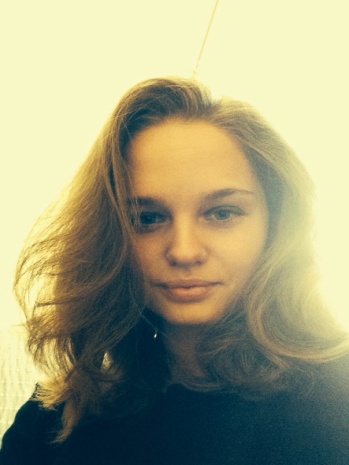 Дата рождения: 29.10.1994Адрес: г.Москва, метро Бульвар Дмитрия ДонскогоТелефон: 8-916-844-68-51Email: ladyvarvar@yandex.ruСемейное положение: замужем, воспитываю сынаЦель: получение должности переводчика с удаленным доступом работыОпыт работыиюнь 2015 годаПрактика в новостном агентстве ТАССОбязанностиперевод статей с английского и итальянского на русский языкиюль 2015 годаМеждународная конференция по вопросам разминирования и противодействия самодельных взрывных устройствСинхронный переводчик с английскогоОбязанностисинхронный перевод с английского и русского языковподготовка и проведение конференцииМай 2015 годаWorld Content Market - международный рынок телевизионного и цифрового контентаПереводчик с итальянскогоОбязанностипомощь в переговорах на стендах зарубежных компанийподготовка и проведение конференцииОбразование2012-2016МГЛУ (Московский Государственный Лингвистический Университет им. Мориса Тореза)Направление: Лингвистика, иностранные языки (в совершенстве владею английским и итальянским языками)Специальность: Перевод и переводоведениеДополнительное образование:1 октября - 4 февраля 2016 годаКурсы "Деловой этикет и протокол" при университете МГЛУс 1 февраля 2015 - 30 июня 2016Курсы синхронного перевода по английскому языкуДополнительные навыки: Уверенный пользователь ПК: программы Word, Exel, PowerPoint, TradosЛичные качестваСтруктурированность и самоорганизованностьНацеленность на результатГрамотная устная и письменная речьКоммуникабельность, стрессоустойчивость, аккуратность, пунктуальностьХобби – занятия спортом, чтение художественной литературыОтсутствие вредных привычек